Constitution of the Friedrich Nietzsche SocietyThe name of this organisation shall be the Friedrich Nietzsche Society. The aim of this society shall be to promote and develop the study of the life, work and influence of Friedrich Nietzsche across the different disciplines, and the different traditions and communities of Nietzsche scholarship. The purpose of the Society shall be served by: Holding an annual or a biennial conference; Supporting and assisting in the publications of presentations at the annual conference; Judging and awarding the annual Hollingdale prize and liaising with the Journal of Nietzsche Studies, regarding publication of the Hollingdale Prize winning essay, subject to editorial approval;Organising or supporting special meetings and conferences, and promoting Nietzsche scholarship with Nietzsche scholars and societies around the world; Supporting any further initiatives deemed by the Executive Committee to advance the aims of the Society stated in 2; The work of the Executive Committee of the Society. Full membership of the Society shall be open to anyone with an interest in Nietzsche and who subscribes to the aims stated in 2 and 3. All paid up members may attend the Annual General Meeting of the Society, and vote on resolutions. Members may submit items for the AGM agenda in writing to the Secretary of the Society not later than 28 days prior to the date of the AGM. Officers of the Society can propose and accept items for the agenda at any time. Members of the Society approve the Constitution of the Society, including any subsequent changes to it, elect the Officers (which includes members of the Executive Committee), determine the amount of the annual subscription, and approve the financial report prepared by the Treasurer. Items for approval are presented for consideration at the AGM and ratified by anonymous online voting. The vote is open to all members who have paid their dues and registered on the website. Members will be notified by email of any votes and given a period of 10 working days to vote. Members will be informed by email of the outcome. The Society may elect one or more Honorary Presidents who will retain the title for life. The Officers of the Society consist of the President, the Secretary, Treasurer, the Webmaster, the Media Officer, the Membership Secretary and the members of the Executive Committee, to be made up of a maximum of sixteen members (including ex officio members). Three positions should become vacant at the end of every three years or at the next conference thereafter. With the President’s approval, the Secretary and Webmaster may also appoint Assistants and Newsletter-Editors as required. The President shall also appoint Liaison Officers in order to promote links with Communities of Nietzsche- Scholarship in Europe, the US and elsewhere. These appointments fall outside the Executive Committee, and the appointing officer is responsible for their activities. The President shall hold office for three years* and may be eligible for re-election for a further three-year* period. If he or she is unable to attend the Society’s annual conference or temporarily unable to perform his or her other duties due to illness or any other grave reason, he or she may appoint a Vice President from among the Officers of the Society. If the office of President becomes vacant through death, incapacity or resignation before its normal expiry, the members of the Executive Committee, on the initiative of the Secretary, will appoint an Acting President until the next AGM of the Society.The Secretary, Treasurer, Webmaster, Membership Secretary and Media Officer shall all hold office for three years* and are eligible for re-election for another three year* period. If any of them dies, becomes incapacitated or resigns office before its normal expiry, the President shall appoint a member of the Society to perform their duties until the next AGM. The Executive Committee of the Society shall consist of the Chief Officers of the Society (President, Secretary, Membership Secretary, Treasurer, Webmaster, Media Officer), who shall be ex officio members, and up to a maximum of ten members elected by the AGM for a period of three years* who shall be eligible for re-election for a further three-year* period. Ex officio members of the Executive Committee may be elected to the Committee when they have ceased to hold a Chief Office of the Society. Duties of the Executive Committee shall include assisting with the necessary arrangements for the annual or biennial conference, judging the Hollingdale Prize, preparing the agenda of the AGM of the Society, preparing nominations to offices of the Society as they become vacant and making its nominations known to the members of the Society. The duties of the President shall include acting on behalf of the Executive Committee and in consultation with it, in the matters stated above, co-ordinating the regular business of the society and taking responsibility in conjunction with the Secretary for publicising the aims and activities of the Society. The duties of the Membership Secretary shall include the maintenance of the Society’s membership list, and communication with the membership regarding  membership dues. The duties of the Secretary include communicating with the membership on Society matters, including the date and venue of the conference, the AGM agenda, any online votes, and the minutes of the AGM. The duties of the Treasurer will include receiving all money due to, and pay all money owing by, the Society, keeping proper accounts of receipts and payments and of the assets and liabilities of the Society. The duties of the Webmaster shall include maintenance, supervision and regular updating of the Society webpage. The duties of the Media Officer shall include liaising with the Journal of Nietzsche’s Studies Editorial staff on behalf of the Society, finding and organising contributions for website content such as podcasts, keeping the MOLE updated, and finding potential advertising for the website (subject to Executive Committee approval). Nominations to the offices of the Society shall be prepared by the Executive Commit- tee of the Society and presented to members of the Society for voting, with the consent of the nominee. All elections to office shall be held online. Election will be by majority of those voting. The Society may dissolve itself by a 2/3 online vote of its members provided that a proposal to that effect has been put forward at the preceding AGM and all paid up members of the Society have been informed by the Secretary in writing at least 28 days before the date of the voting period. In the case of dissolution, the Executive Committee  determines to what other institution or society the net assets of the Society are to be transferred. Amended  January 2021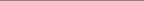 * If there is no conference at the end of the three-year period, the term of office shall run until the next conference, subject to the consent of the Officer(s) concerned. Failing consent, the President may appoint Acting Officers until the next AGM with the approval of the Executive Committee. 